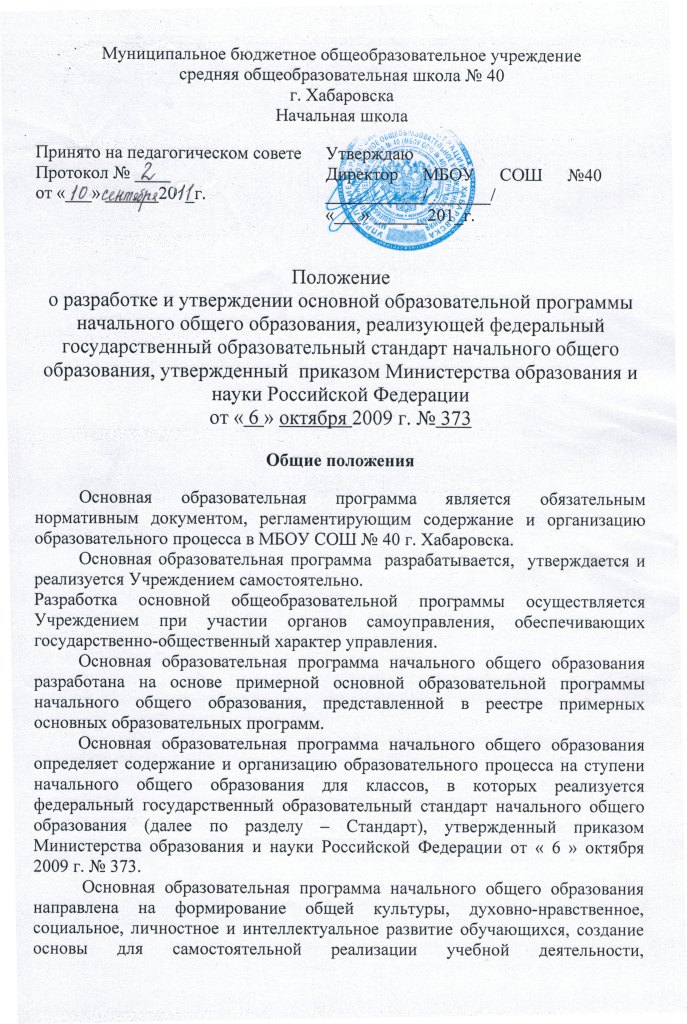 обеспечивающей социальную успешность, развитие творческих способностей, саморазвитие и самосовершенствование, сохранение и укрепление здоровья обучающихся. Нормативный срок освоения основной образовательной программы начального общего образования определяется Стандартом начального общего образования и составляет 4 года.Обучение по основной образовательной программе начального общего образования, реализующей Стандарт, в Учреждении осуществляется только в очной форме обучения. 	Процедура принятия несовершеннолетнего в Учреждение с целью освоения основной образовательной программы начального общего образования определяется требованиями указанными в федеральном законе «Об образовании в Российской Федерации».  При зачислении ребенка в качестве обучающегося Учреждение обязано ознакомить родителей (законных представителей) с содержанием основной образовательной программой Учреждения. 	Обучающиеся, не освоившие основную образовательную программу общего образования начальной ступени, не допускаются к обучению на ступени основного общего образования.	Обучающиеся, имеющие по итогам учебного года неудовлетворительные результаты (далее – учебная задолженность) по одному предмету (предметной области), переводятся в следующий класс условно. Обучающиеся обязаны ликвидировать учебную задолженность в течение следующего учебного года, Учреждение обязано создать условия обучающимся для ликвидации этой задолженности и обеспечить контроль за своевременностью ее ликвидации.	Обучающиеся, имеющие учебную задолженность по двум и более предметам (предметным областям) или условно переведенные в следующий класс и не ликвидировавшие учебной задолженности по одному предмету, оставляются на повторное обучение.Основная образовательная программа начального общего образования обеспечивает достижение обучающимися результатов освоения основной образовательной программы начального общего образования в соответствии с требованиями, установленными Стандартом начального общего образования.Основная образовательная программа начального общего образования содержит следующие разделы: пояснительная записка;планируемые результаты освоения обучающимися основной образовательной программы начального общего образования; учебный план начального общего образования; программа формирования универсальных учебных действий у обучающихся на ступени начального общего образования;программы отдельных учебных предметов, курсов; программа духовно-нравственного развития, воспитания обучающихся на ступени начального общего образования;программа формирования культуры  здорового и безопасного образа жизни;программа коррекционной работы;система оценки достижения планируемых результатов освоения основной образовательной программы начального общего образования.Пояснительная записка содержит:общую характеристику основной образовательной программы начального общего образования; цели реализации основной образовательной программы начального общего образования, конкретизированные в соответствии с требованиями Стандарта к результатам освоения обучающимися основной образовательной программы начального общего образования;принципы и подходы к формированию основной образовательной программы начального общего образования;указание на состав участников образовательного процесса; психолого-педагогическую характеристику младшего школьного возраста.требования к условиям реализации основной образовательной программы начального общего образования, представляющие собой систему требований к кадровым, финансовым, материально-техническим и иным условиям реализации основной образовательной программы начального общего образования и достижения планируемых результатов начального общего образования. Интегративным результатом реализации указанных требований является создание комфортной развивающей образовательной среды:обеспечивающей высокое качество образования, его доступность, открытость и привлекательность для обучающихся, их родителей (законных представителей) и всего общества, духовно-нравственное развитие и воспитание  обучающихся; гарантирующей охрану и укрепление физического, психологического и социального здоровья  обучающихся; комфортной  по отношению к обучающимся  и педагогическим работникам. Планируемые результаты освоения основной образовательной программы начального общего образования	Раздел «Планируемые результаты освоения основной образовательной программы начального общего образования» содержит личностные, метапредметные и предметные результаты освоения основной образовательной программы начального общего образования, представленные в Стандарте и конкретизированные педагогами МБОУ СОШ № 40  с позиций миссии Учреждения и с позиций оценки этих результатов, принятых в Учреждении. 	Предложенные в разделе личностные, метапредметные и предметные результаты являются основой для выстраивания в Учреждении системы оценки качества освоения обучающимися основной образовательной программы начального общего образования в соответствии с требованиями Стандарта.	Содержание планируемых результатов освоения основной образовательной программы начального общего образования отражает специфику образовательного процесса (в частности, специфику целей изучения отдельных учебных предметов), соответствует возрастным возможностям обучающихся.	 Личностные результаты освоения основной образовательной программы начального общего образования отражают:1) формирование основ российской гражданской идентичности, чувства гордости за свою Родину, российский народ и историю России, осознание своей этнической и национальной принадлежности; формирование ценностей  многонационального российского общества; становление гуманистических и демократических ценностных ориентаций; 2) формирование целостного, социально ориентированного взгляда на мир в его органичном единстве и разнообразии природы, народов, культур и религий; 3) формирование уважительного отношения к иному мнению, истории и культуре других народов; 4) овладение начальными навыками адаптации в динамично изменяющемся и развивающемся мире; 5) принятие и освоение социальной роли обучающегося, развитие мотивов учебной деятельности и формирование личностного смысла учения; 6) развитие самостоятельности и личной ответственности за свои поступки, в том числе в информационной деятельности, на основе представлений о нравственных нормах, социальной справедливости и свободе; 7) формирование эстетических потребностей, ценностей и чувств; 8) развитие этических чувств, доброжелательности и эмоционально-нравственной отзывчивости, понимания и сопереживания чувствам других людей; 9) развитие навыков сотрудничества со взрослыми и сверстниками в разных социальных ситуациях, умения не создавать конфликтов и находить выходы из спорных ситуаций; 10) формирование установки на безопасный, здоровый образ жизни, наличие мотивации к творческому труду, работе на результат, бережному отношению к материальным и духовным ценностям.  Метапредметные результаты освоения основной образовательной программы начального общего образования отражают: овладение способностью принимать и сохранять цели и задачи учебной деятельности, поиска средств ее осуществления;  освоение способов решения проблем творческого и поискового характера; формирование умения планировать, контролировать и оценивать учебные действия в соответствии с поставленной задачей и условиями ее реализации; определять наиболее эффективные способы достижения результата; формирование умения понимать причины успеха/неуспеха учебной деятельности и способности конструктивно действовать даже в ситуациях неуспеха;  освоение начальных форм познавательной и личностной рефлексии;   использование знаково-символических средств представления информации для создания моделей изучаемых объектов и процессов, схем решения учебных и практических задач;  активное использование речевых средств и средств информационных и коммуникационных технологий (далее – ИКТ) для решения коммуникативных и познавательных задач;   использование различных способов поиска (в справочных источниках и открытом учебном информационном пространстве сети Интернет), сбора, обработки, анализа, организации, передачи и интерпретации информации в соответствии с коммуникативными и познавательными задачами и технологиями учебного предмета; в том числе умение вводить текст с помощью клавиатуры, фиксировать (записывать) в цифровой форме измеряемые величины и анализировать изображения, звуки,  готовить свое выступление и выступать с аудио-, видео- и графическим сопровождением; соблюдать нормы информационной избирательности, этики и этикета; овладение навыками смыслового чтения текстов различных стилей и жанров в соответствии с целями и задачами; осознанно строить речевое высказывание в соответствии с задачами коммуникации и составлять тексты в устной и письменной формах; овладение логическими действиями сравнения, анализа, синтеза, обобщения, классификации по родовидовым признакам, установления аналогий и причинно-следственных связей, построения рассуждений, отнесения к известным понятиям; готовность слушать собеседника и вести диалог; готовность признавать возможность существования различных точек зрения и права каждого иметь свою; излагать свое мнение и аргументировать свою точку зрения и оценку событий;  определение общей цели и путей ее достижения; умение договариваться о распределении функций и ролей в совместной деятельности; осуществлять взаимный контроль в совместной деятельности, адекватно оценивать собственное поведение и поведение окружающих;готовность конструктивно разрешать конфликты посредством учета интересов сторон и сотрудничества;овладение начальными сведениями о сущности и особенностях объектов, процессов и явлений действительности (природных, социальных, культурных, технических и др.) в соответствии с содержанием конкретного учебного предмета; овладение базовыми предметными и межпредметными понятиями, отражающими существенные связи и отношения между объектами и процессами;умение работать в материальной и информационной среде начального общего образования (в том числе с учебными моделями) в соответствии с содержанием конкретного учебного предмета.  Предметные результаты освоения основной образовательной программы начального общего образования с учетом специфики содержания предметных областей, включающих в себя конкретные учебные предметы, отражают: Филология Русский язык. Родной язык:формирование первоначальных представлений о единстве и                   многообразии языкового и культурного пространства России, о языке как основе национального самосознания;понимание обучающимися того, что язык представляет собой явление национальной культуры и основное средство человеческого общения, осознание значения русского языка как государственного языка Российской Федерации, языка межнационального общения;сформированность позитивного отношения к правильной устной и письменной речи как показателям общей культуры и гражданской позиции человека;овладение первоначальными представлениями о нормах русского и родного литературного языка (орфоэпических, лексических, грамматических) и правилах речевого этикета; умение ориентироваться в целях, задачах, средствах и условиях общения, выбирать адекватные языковые средства для успешного решения коммуникативных задач;овладение учебными действиями с языковыми единицами и умение использовать знания для решения познавательных, практических и коммуникативных задач.Литературное чтение. Литературное чтение на родном языке:понимание литературы как явления национальной и мировой культуры, средства сохранения и передачи нравственных ценностей и традиций;осознание значимости чтения для личного развития; формирование представлений о мире, российской истории и культуре, первоначальных этических представлений, понятий о добре и зле, нравственности; успешности обучения по всем учебным предметам; формирование потребности в систематическом чтении;понимание роли чтения, использование разных видов чтения (ознакомительное, изучающее, выборочное, поисковое); умение осознанно воспринимать и оценивать содержание и специфику различных текстов, участвовать в их обсуждении, давать и обосновывать нравственную оценку поступков героев;достижение необходимого для продолжения образования уровня читательской компетентности, общего речевого развития, т.е. овладение техникой чтения вслух и про себя, элементарными приемами интерпретации, анализа и преобразования художественных, научно-популярных и учебных текстов с использованием элементарных литературоведческих понятий; умение самостоятельно выбирать интересующую литературу; пользоваться справочными источниками для понимания и получения дополнительной информации. Иностранный язык:приобретение начальных навыков общения в устной и письменной форме с носителями иностранного языка на основе своих речевых возможностей и потребностей; освоение правил речевого и неречевого поведения;освоение начальных лингвистических представлений, необходимых для овладения на элементарном уровне устной и письменной речью на иностранном языке, расширение лингвистического кругозора;сформированность дружелюбного отношения и толерантности к носителям другого языка на основе знакомства с жизнью своих сверстников в других странах, с детским фольклором и доступными образцами детской художественной литературы. Математика и информатика:использование начальных математических знаний для описания и объяснения окружающих предметов, процессов, явлений, а также оценки их количественных и пространственных отношений;овладение основами логического и алгоритмического мышления, пространственного воображения и математической речи, измерения, пересчета, прикидки и оценки, наглядного представления данных и процессов, записи и выполнения алгоритмов;приобретение начального опыта применения математических знаний для решения учебно-познавательных и учебно-практических задач; умение выполнять устно и письменно арифметические действия с числами и числовыми выражениями, решать текстовые задачи, умение действовать в соответствии с алгоритмом и строить простейшие алгоритмы, исследовать, распознавать и изображать геометрические фигуры, работать с таблицами, схемами, графиками и диаграммами, цепочками, совокупностями, представлять, анализировать и интерпретировать данные;приобретение первоначальных представлений о компьютерной грамотности. Обществознание и естествознание (Окружающий мир):понимание особой роли России в мировой истории, воспитание чувства гордости за национальные свершения, открытия, победы;сформированность уважительного отношения к России, родному краю, своей семье, истории, культуре, природе нашей страны, её современной жизни;осознание целостности окружающего мира, освоение основ экологической грамотности, элементарных правил нравственного поведения в мире природы и людей, норм здоровьесберегающего поведения в природной и социальной среде;освоение доступных способов изучения природы и общества (наблюдение, запись, измерение, опыт, сравнение, классификация и др., с получением информации из семейных архивов, от окружающих людей, в открытом информационном пространстве); развитие навыков устанавливать и выявлять причинно-следственные связи в окружающем мире. Основы духовно-нравственной  культуры народов России: готовность к нравственному самосовершенствованию, духовному саморазвитию; знакомство с основными нормами светской и религиозной морали, понимание их значения в выстраивании конструктивных отношений в семье и обществе;понимание значения нравственности, веры и религии в жизни человека и общества;формирование первоначальных представлений о светской этике, о традиционных религиях, их роли в культуре, истории и современности России;первоначальные представления об исторической роли традиционных  религий в становлении российской государственности;становление внутренней установки личности поступать согласно своей совести; воспитание нравственности, основанной на свободе совести и вероисповедания, духовных традициях народов России; осознание ценности человеческой жизни.	 ИскусствоИзобразительное искусство:сформированность первоначальных представлений о роли изобразительного искусства в жизни человека, его роли в духовно-нравственном развитии человека;сформированность основ художественной культуры, в том числе на материале художественной культуры родного края, эстетического отношения к миру; понимание красоты как ценности; потребности в художественном творчестве и в общении с искусством;овладение практическими умениями и навыками в восприятии, анализе и оценке произведений искусства; овладение элементарными практическими умениями и навыками в различных видах художественной деятельности (рисунке, живописи, скульптуре, художественном конструировании), а также в специфических формах художественной деятельности, базирующихся на ИКТ (цифровая фотография, видеозапись, элементы мультипликации и пр.). Музыка:сформированность первоначальных представлений о роли музыки в жизни человека, ее роли в  духовно-нравственном развитии человека;сформированность основ музыкальной культуры, в том числе на материале музыкальной культуры родного края, развитие художественного вкуса и интереса к музыкальному искусству и музыкальной деятельности;умение воспринимать музыку и выражать свое отношение к музыкальному произведению; использование музыкальных образов при создании театрализованных и музыкально-пластических композиций, исполнении вокально-хоровых произведений, в импровизации. Технология:получение первоначальных представлений о созидательном и нравственном значении труда в жизни человека и общества; о мире профессий и важности правильного выбора профессии; усвоение первоначальных представлений о материальной культуре как продукте предметно-преобразующей деятельности человека; приобретение навыков самообслуживания; овладение технологическими приемами ручной обработки материалов; усвоение правил техники безопасности;использование приобретенных знаний и умений для творческого решения несложных конструкторских, художественно-конструкторских (дизайнерских), технологических и организационных задач;приобретение первоначальных навыков совместной продуктивной деятельности, сотрудничества, взаимопомощи, планирования и организации; приобретение первоначальных знаний о правилах создания предметной и информационной среды и умений применять их для выполнения учебно-познавательных и проектных художественно-конструкторских задач. Физическая культура:формирование первоначальных представлений о значении физической культуры для укрепления здоровья человека (физического, социального и психологического), о ее позитивном влиянии на развитие человека (физическое, интеллектуальное, эмоциональное, социальное), о физической культуре и здоровье как факторах успешной учебы и социализации; овладение умениями организовывать здоровьесберегающую жизнедеятельность (режим дня, утренняя зарядка, оздоровительные мероприятия, подвижные игры и т. д.); формирование навыка систематического наблюдения за своим физическим состоянием, величиной физических нагрузок, данных мониторинга здоровья (рост, масса тела и др.), показателей развития основных физических качеств (силы, быстроты, выносливости, координации, гибкости).	Раздел «Планируемые результаты освоения основной образовательной программы начального общего образования» является содержательной и критериальной основой для разработки рабочих программ учебных предметов и курсов. Учебный план начального общего образованияУчебный план начального общего образования (далее – учебный план) обеспечивает введение в действие и реализацию требований Стандарта, определяет общий объем нагрузки и максимальный объем аудиторной нагрузки обучающихся, состав и структуру обязательных предметных областей и направлений внеурочной деятельности по классам (годам обучения).  Основная образовательная программа начального общего образования Учреждения содержит текущий и перспективный учебные планы, которые разрабатываются Учреждением самостоятельно. Перспективный и учебный планы Учреждения состоят из двух разделов: пояснительной записки и плана–сетки.Текущий учебный план определяет общий объем нагрузки и максимальный объем аудиторной нагрузки обучающихся, состав и структуру обязательных предметных областей и направлений внеурочной деятельности по всем классам-комплектам на текущий учебный год. Текущий учебный план утверждается директором Учреждения не позднее 30 мая каждого текущего учебного года. Перспективный учебный план разрабатывается для каждого первого класса-комплекта. 	Перспективный учебный план определяет общий объем нагрузки и максимальный объем аудиторной нагрузки обучающихся, состав и структуру обязательных предметных областей и направлений внеурочной деятельности для каждого класса-комплекта в параллели в перспективе на четыре года обучения.  	Количество учебных занятий в перспективном учебном плане не может составлять на 4 учебных года менее 2904 часов и более 3210 часов. Перспективный учебный план для каждого будущего первого класса-комплекта ежегодно утверждается директором Учреждения не позднее 30 мая календарного года. Учебные планы Учреждения разрабатываются с учетом варианта  Базисного учебного плана, предложенного в примерной основной образовательной программе для общеобразовательных учреждений, ведущих обучение на русском языке. В целях обеспечения индивидуальных потребностей обучающихся учебный план Учреждения может предусматривать:увеличение учебных часов, отводимых для изучение отдельных обязательных учебных предметов;введение учебных курсов, обеспечивающих различные интересы обучающихся, в том числе этнокультурные.Учебные планы Учреждения состоят из обязательной части и части, формируемой Учреждением самостоятельно. Обе части учебных планов отражают содержание образования, позволяющее достигать следующие цели современного начального образования:формирование гражданской идентичности обучающихся,приобщение обучающихся к общекультурным и национальным ценностям,обретение младшими школьниками готовности к продолжению образования на ступени основного общего образования,личностное развитие обучающегося в соответствии с его  индивидуальностью. Обязательная часть учебных планов определяет состав обязательных учебных предметов по соответствующим предметным областям,  учебное время, отводимое на их изучение по классам (годам) обучения.К обязательным предметным областям учебного плана относятся: филология, математика и информатика, обществознание и естествознание (окружающий мир), основы  духовно-нравственной культуры народов России, искусство, технология, физическая культура. При составлении учебных планов Учреждение может изменить предложенное  в Базисном учебном плане количество учебных часов.  Часть учебного плана, формируемая Учреждением самостоятельно и обеспечивающая удовлетворение индивидуальных образовательных потребностей обучающихся, определяется учебным временем, которое может быть потрачено на увеличение учебных часов по отдельным учебным предметам обязательной части, введение учебных курсов, обеспечивающих различные интересы обучающихся, в том числе и этнокультурные.Часть учебного плана, формируемая Учреждением самостоятельно, также включает в себя учебное время предназначенное для  организации внеурочной деятельности.	Внеурочная деятельность в Учреждении организуется по следующим направлениям развития личности: спортивно-оздоровительное, духовно-нравственное, социальное, общеинтеллектуальное, общекультурное. Организация занятий по направлениям раздела «внеурочная деятельность» является неотъемлемой частью образовательного процесса Учреждения. 	Содержание учебных занятий, предусмотренных внеурочной деятельностью определяется педагогами с учетом  пожеланий обучающихся и их родителей (законных представителей). 	Внеурочная деятельность в Учреждении организуется в следующих формах: экскурсии, кружки, секции, круглые столы, конференции, диспуты, школьные научные общества, олимпиады, соревнования, поисковые и научные исследования, общественно полезные  практики и т. д. Время, отводимое на внеурочную деятельность, составляет  до 1350 часов за четыре года обучения для каждого класса-комплекта. 	Распределение часов внеурочной деятельности по направлениям деятельности определяется моделью внеурочной деятельности, принятой в Учреждении на педагогическом совете Учреждения и утвержденной директором Учреждения.	Время, отведенное на внеурочную деятельность, не учитывается при определении максимальной учебной недельной нагрузки обучающихся, но учитывается при определении объемов финансирования, направленных на реализацию содержания основной образовательной программы начального общего образования. 	При составлении учебного плана Учреждение самостоятельно в определении  режима работы по пятидневной или шестидневной учебной неделе. 	Для обучающихся 1 класса  максимальная продолжительность учебной недели составляет 5 дней.	Режим работы по пятидневной или шестидневной учебной неделе определяется приказом директора Учреждения.	Для развития потенциала обучающихся, прежде всего одаренных детей и детей с ограниченными возможностями здоровья могут разрабатываться с участием самих обучающихся и их родителей (законных представителей) индивидуальные учебные планы.  Программа формирования универсальных учебных действий у обучающихся на ступени начального общего образованияПрограмма формирования универсальных учебных действий у обучающихся на ступени начального общего образования содержит: пояснительную записку с указанием предназначения программы;описание ценностных ориентиров содержания образования на ступени начального общего образования; связь универсальных учебных действий с содержанием учебных предметов; характеристики личностных, регулятивных, познавательных, коммуникативных универсальных учебных действий обучающихся; типовые задачи формирования личностных, регулятивных, познавательных, коммуникативных универсальных учебных действий;описание преемственности программы формирования универсальных учебных действий при переходе от дошкольного к начальному общему образованию. Сформированность универсальных учебных действий у обучающихся на ступени начального общего образования определяется на этапе завершения обучения в начальной школе.Программы отдельных учебных предметов, курсовПрограммы отдельных учебных предметов, курсов разрабатываются, реализуются и утверждаются Учреждением самостоятельно.Программы отдельных учебных предметов, курсов разрабатываются педагогами Учреждения, рассматриваются на методическом совете Учреждения и утверждаются заместителем директора по УВР, курирующим в Учреждении реализацию основной образовательной программы начального общего образования.  Программы отдельных учебных предметов, курсов являются рабочими программами по учебным предметам и курсам, реализующими содержание Стандарта. Через программы отдельных учебных предметов, курсов обеспечивается достижение обучающимися планируемых в Учреждении результатов освоения основной образовательной программы начального общего образования. Программы отдельных учебных предметов, курсов разрабатываются  на основе:примерных программ учебных предметов и курсов, представленных в примерной основной образовательной программе начального общего образования;требований к результатам освоения основной образовательной программы начального общего образования;программы формирования универсальных учебных действий, разработанной в Учреждении.Программы отдельных учебных предметов, курсов содержат:пояснительную записку, в которой конкретизируются общие цели начального общего образования с учетом специфики учебного предмета, курса;общую характеристику учебного предмета, курса;описание места учебного предмета, курса в учебном плане Учреждения;описание ценностных ориентиров содержания учебного предмета;личностные, метапредметные и предметные результаты освоения конкретного учебного предмета, курса;содержание учебного предмета, курса  с разделением его по годам обучения;тематическое планирование с определением основных видов учебной деятельности обучающихся;описание материально-технического обеспечения образовательного процесса.Программа духовно-нравственного развития, воспитания обучающихся на ступени начального общего образованияПрограмма духовно-нравственного развития, воспитания обучающихся на ступени начального общего образования  (далее по разделу – Программа) направлена на обеспечение духовно-нравственного развития обучающихся в единстве урочной, внеурочной и внешкольной деятельности, в совместной педагогической работе Учреждения, семьи и других институтов общества.В основу Программы положены ключевые воспитательные задачи и базовые национальные ценности российского общества.Программа предусматривать приобщение обучающихся к культурным ценностям своей этнической или социокультурной группы, базовым национальным ценностям российского общества, общечеловеческим ценностям в контексте формирования у них гражданской идентичности.Программа обеспечивает: создание системы воспитательных мероприятий, позволяющих обучающемуся осваивать и на практике использовать полученные знания;формирование целостной образовательной среды, включающей урочную, внеурочную и внешкольную деятельность и учитывающей историко-культурную, этническую и  региональную специфику;формирование у обучающегося активной конструктивной деятельностной позиции.Программа содержитпояснительную записку, в которой конкретизируется предназначение программы для достижения обучающимся соответствующих личностных результатов и создания демократического уклада школьной жизни на ступени начального общего образования;ключевые воспитательные задачи и базовые национальные ценности российского обществаперечень планируемых результатов воспитания – формируемые ценностные ориентации, социальные компетенции, желаемые модели поведения младших школьников;рекомендации по организации текущего педагогического контроля результатов урочной и внеурочной деятельности, направленных на расширение кругозора, развитие общей культуры обучающихся, знакомство обучающихся с общечеловеческими ценностями мировой культуры, духовными ценностями отечественной культуры, нравственно-этическими ценностями народов России и мира;описание педагогических технологийпо формированию у обучающихся на ступени начального общего образования ценностных ориентаций общечеловеческого содержания, активной жизненной позиции, потребности в самореализации в образовательной и иной творческой деятельности, по развитию коммуникативных навыков и навыков самоорганизации,  расширяющих опыт  позитивного взаимодействия обучающих с окружающим миром, по воспитанию основ правовой, эстетической, физической и экологической культуры.Программа самостоятельно разрабатывается  педагогами Учреждения на основе:программы духовно-нравственного развития, воспитания обучающихся на ступени начального общего образования, представленной в примерной основной образовательной программе начального общего образования;требований к результатам освоения основной образовательной программы начального общего образования, представленных в Стандарте.  Программа формирования культуры здорового и безопасного образа жизниПрограмма формирования культуры здорового и безопасного образа жизни (далее по разделу – Программа) представляет собой комплексную программу формирования знаний, установок, личностных ориентиров и норм поведения, обеспечивающих сохранение и укрепление физического, психологического и социального здоровья обучающихся на ступени начального общего образования как одной из ценностных составляющих, способствующих познавательному и эмоциональному развитию ребенка, достижению планируемых результатов освоения основной образовательной программы начального общего образования. Программа обеспечивает: пробуждение в детях желания заботиться о своем здоровье (формирование заинтересованного отношения к собственному здоровью);формирование установки на использование здорового питания;использование оптимальных двигательных режимов для детей с учетом их возрастных, психологических и иных особенностей, развитие потребности в занятиях физической культурой и спортом;применение рекомендуемого врачами режима дня;формирование знаний негативных факторов риска здоровью детей (сниженная двигательная активность, курение, алкоголь, наркотики и другие психоактивные вещества, инфекционные заболевания);становление навыков противостояния вовлечению в табакокурение,  употребление алкоголя, наркотических и сильнодействующих веществ;формирование потребности ребенка безбоязненно обращаться к врачу по любым вопросам, связанным с особенностями роста и развития, состояния здоровья, развитие готовности самостоятельно поддерживать свое здоровье на основе использования навыков личной гигиены.Программа содержит пояснительную записку, в которой конкретизируется предназначение программы для обретения обучающимся знаний, установок, личностных ориентиров и норм поведения, обеспечивающих сохранение и укрепление физического, психологического и социального здоровья обучающихся на ступени начального общего образования; перечень планируемых результатов воспитания обучающихся, просветительской работы с их  родителями (законными представителями), просветительско-методической работы с педагогами учреждения по данному направлению; рекомендации по организации текущего педагогического контроля результатов урочной и внеурочной деятельности, направленных на достижение планируемых результатов; план просветительско-воспитательной работы с обучающимися и семьями обучающихся; план просветительско-методической  работы с педагогами; описание педагогических технологий, рекомендованных к использованию в Учреждении и направленных на достижение заявленных в программе результатов.Программа самостоятельно разрабатывается  педагогами Учреждения на основе:программы формирования культуры здорового и безопасного образа жизни обучающихся на ступени начального общего образования, представленной в примерной основной образовательной программе начального общего образования;требований к результатам освоения основной образовательной программы начального общего образования, представленных в Стандарте.  Система оценки достижения планируемых результатов освоения основной общеобразовательной программы начального общего образованияРаздел программы «Система оценки достижения планируемых результатов освоения основной общеобразовательной программы начального общего образования»:1) отражает основные направления и цели оценочной деятельности в Учреждении, описание объекта и содержание оценки, критерии, процедуры и состав инструментария оценивания, формы представления результатов, условия и границы применения системы оценки;2) ориентирует образовательный процесс на духовно-нравственное развитие и воспитание обучающихся, достижение планируемых результатов освоения содержания учебных предметов начального общего образования и формирование универсальных учебных действий;3) обеспечивает комплексный подход к оценке результатов освоения основной образовательной программы начального общего образования в Учреждении, позволяющий вести оценку предметных, метапредметных и личностных результатов начального общего образования;4) предусматривает оценку достижений обучающихся (итоговая оценка обучающихся, освоивших основную образовательную программу начального общего образования) и оценку эффективности деятельности Учреждения;5) позволяет осуществлять оценку динамики учебных достижений обучающихся. При оценке достижения планируемых результатов духовно-нравственного развития, освоения основной образовательной программы начального общего образования используются разнообразные методы и формы, взаимно дополняющие друг друга (стандартизированные письменные и устные работы, проекты, практические работы, творческие работы, самоанализ и самооценка, наблюдения и др.).При итоговой оценке качества освоения основной образовательной программы начального общего образования в рамках контроля успеваемости в процессе освоения содержания отдельных учебных предметов учитывается готовность обучающегося к решению учебно-практических и учебно-познавательных задач на основе:системы знаний и представлений о природе, обществе, человеке, технологии;обобщенных способов деятельности, умений в учебно-познавательной и практической деятельности;коммуникативных и информационных умений;системы знаний об основах здорового и безопасного образа жизни.Итоговая оценка качества освоения обучающимися основной образовательной программы начального общего образования осуществляется Учреждением самостоятельно.Предметом итоговой оценки освоения обучающимися основной образовательной программы начального общего образования является достижение обучающимся предметных и метапредметных результатов в процессе освоения основной образовательной программы начального общего образования, необходимых для продолжения образования.В итоговой оценке выделяются две составляющие: результаты промежуточной аттестации обучающихся, отражающие динамику их индивидуальных образовательных достижений, продвижение в достижении планируемых результатов освоения основной образовательной программы начального общего образования;результаты итоговых работ, характеризующие уровень освоения обучающимися основных формируемых способов действий в отношении к опорной системе знаний, необходимых для обучения на следующей ступени общего образования.Итоговая оценка освоения основной образовательной программы начального общего образования проводится образовательным учреждением и направлена на оценку достижения обучающимися планируемых результатов освоения основной образовательной программы начального общего образования. Результаты итоговой оценки освоения основной образовательной программы начального общего образования используются для принятия решения о переводе обучающихся на следующую ступень общего образования. К результатам индивидуальных достижений обучающихся, не подлежащим итоговой оценке качества освоения основной образовательной программы начального общего образования, относятся:ценностные ориентации обучающегося;индивидуальные личностные характеристики, в том числе патриотизм, толерантность, гуманизм и др.	Обобщенная оценка этих и других личностных результатов учебной деятельности обучающихся может осуществляться в ходе различных мониторинговых исследований.	Раздел основной образовательной программы «Система оценки достижения планируемых результатов освоения основной общеобразовательной программы начального общего образования» содержит: пояснительную записку, определяющую позицию Учреждения при создании системы оценки достижения планируемых результатов освоения основной общеобразовательной программы начального общего образования;описание системы оценивании результатов освоения обучающимся основной образовательной программы начального общего образования и ее элементов.К элементам системы оценивания результатов освоения обучающимся основной образовательной программы начального общего образования относятся:основные направления и цели оценочной деятельности в Учреждении, описание объекта и содержание оценки, условия и границы применения системы оценки,критерии, показатели и индикаторы оценивания личностных, метапредметных и предметных результатов, принятые в Учреждении, инструментарий оценивания, технологии оценивания,формы представления результатов оценивания. Муниципальное бюджетное общеобразовательное учреждениесредняя общеобразовательная школа № 40г. ХабаровскаНачальная школаПОЛОЖЕНИЕо рабочей программе отдельных учебных предметовI. Общие положения1.1. В соответствии с п. 2. ст. 32 Закона РФ «Об образовании» в компетенцию образовательного учреждения входит разработка и утверждение рабочих программ учебных курсов и дисциплин. Рабочие программы отдельных учебных предметов разрабатываются на основе принятой основной образовательной программы начального общего образования, реализующей федеральный государственный образовательный стандарт начального общего образования, утвержденный  приказом Министерства образования и науки Российской Федерации от « 6 » октября . № 373 ,  учебного плана общеобразовательного учреждения и учебных программ по предметам.1.2. Настоящее Положение определяет структуру и порядок разработки и утверждения рабочих программ учебных курсов, предметов и дисциплин (далее – Рабочая программа) в МБОУ СОШ № 40, реализующей программы начального общего, основного общего образования. 1.3. Рабочая программа является одной из составных частей основных образовательных программ, реализуемых общеобразовательным учреждением, и приложением к образовательной программе школы. 1.4. Рабочая программа является документом, отражающим методику реализации учебного плана школы и обязательного минимума содержания общего образования. 1.5. Под рабочей программой понимается дидактическая модель учебного курса, в которой определено содержание образования и способы организации его усвоения учащимися. 1.6. Рабочие программы разрабатываются каждым учителем самостоятельно для каждого класса (параллели) на основе примерной или авторской учебных программ и хранятся у учителей. II. Цели и задачи разработки Рабочей программы2.1. Рабочая программа разрабатывается в целях:· повышения качества образования;· повышения профессионального мастерства педагогов;· обеспечения достижения обучающимися результатов освоения обязательного минимума содержания общего образования; · обеспечения конституционного права граждан Российской Федерации на получении качественного общего образования;· обеспечения качественной подготовки выпускников общеобразовательного учреждения.III. Структура Рабочей программыПрограммы отдельных учебных предметов содержат:	- пояснительную записку, в которой конкретизируются общие цели начального образования с учетом специфики учебного предмета»	- общую характеристику учебного предмета;	- описание места учебного предмета в учебном плане;	- описание ценностных ориентиров содержания учебного предмета;	- личностные, метапредметные и предметные результаты освоения учебного предмета;	- технологию оценивания образовательных достижений;	- содержание учебного предмета;	- тематическое планирование с определением основных видов учебной деятельности обучающихся;	- описание материально-технического обеспечения образовательного процесса.	К рабочим программам могут прикладываться и другие документы, которые необходимы учителю для полноценного и эффективного осуществления образовательного процесса.IV. Порядок разработки Рабочей программы4.1. В титульном листе Рабочей программы указывается:· наименование общеобразовательного учреждения;· наименование «Рабочая программа»· по (наименование дисциплины)· класс· предмет· количество часов· ФИО учителя, составителя рабочей программы;· год составления рабочей программы;· грифы рассмотрения, согласования и утверждения Рабочей программы.. срок реализации данной программы;. указание примерной программы и ее авторов, на основе которой разработана данная рабочая учебная программа;( Приложение 1).4.2. В пояснительной записке указываются: - ссылка на нормативно-правовые и методические документы, в соответствии с которыми составлена  рабочая  программа  (стандарт,  примерная программа, рекомендации по совершенствованию образовательного процесса Министерства образования и науки РФ); -  уровень  и направленность рабочей программы;   - цели и задачи (понимаются как нормативное представление о результате деятельности, определяются исходя из конечных целей образовательной программы образовательного учреждения, сформированных на основании требований к результатам освоения образовательных программ; главными целями являются те, которые характеризуют ведущие компоненты содержания обучения: знания, способы деятельности, опыт ценностных отношений и  творческий  опыт; цели и задачи должны быть однозначными и диагностируемыми);  - межпредметные  связи, преемственность (обоснование логики структуры программы);  -используемые технологии, методы и формы работы, обоснование целесообразности их использования;  -особенности организации учебного процесса (классно-урочная,  индивидуальные занятия, модульная, экстернат и др.);  -отличительные особенности рабочей программы по сравнению с примерной программой (изменение количества часов на изучение отдельных тем, структурную перестановку порядка изучения тем, расширение содержания учебного материала и т.д.) и обоснование целесообразности  внесения  данных изменений;   -наличие и формы тематического контроля;   -какие контрольные материалы используются учителем для проверки уровня усвоения учебного материала. 4.3. Количество учебных часов по предмету в Рабочей программе должно соответствовать годовому количеству учебных часов по учебному плану школы на текущий учебный год. В случае несоответствия количества часов необходимо обосновать изменения в пояснительной записке. При внесении изменений в тематику, логику изменения включения в учебный процесс, количество, продолжительность контрольных работ и т.д. необходимо представить обоснования изменений в пояснительной записке. 4.4. В содержательной части Рабочей программы отражаются разделы и темы курса, этапы их изучения и время, отводимое на прохождение отдельных разделов и тем; основные компетенции, приобретаемые при изучении данного курса. Содержание и требования к обучающимся в этой части программы не должны быть ниже требований государственного образовательного стандарта. Содержание может быть представлено в виде таблицы-  содержание, обозначенное в темах и разделах; -  продолжительность  и  последовательность  изучения  тем  и  разделов; (количество учебных часов, в том числе уроки, практические занятия (экскурсии), контрольные, самостоятельные,  лабораторные  работы;  практикумы,  учебные  часы  для разработки проектов обучающихся).( Приложения 2, 3).V. Порядок утверждения Рабочей программы5.1. Учитель представляет Рабочую программу на заседание методического объединения (кафедры) учителей-предметников на предмет соответствия установленным требованиям. В протоколе заседания методического объединения (кафедры) учителей-предметников указывается факт соответствия Рабочей программы установленным требованиям. 5.2. Рабочую программу представляют на согласование заместителю директора по учебно-воспитательной работе. Заместитель директора школы в титульном листе под грифом «Согласовано» ставит дату, подпись. 5.3. Руководитель образовательного учреждения приказом по основной деятельности утверждает рабочую программу.VI. Компетенция и ответственность учителя6.1. К компетенции учителя относятся:· разработка Рабочих программ;· использование и совершенствование методик учебной деятельности и образовательных технологий, в том числе дистанционных образовательных технологий с применением информационных и телекоммуникационных технологий при опосредствованном (на расстоянии) или не полностью опосредованном взаимодействии обучающегося и учителя;· организация своей деятельности в соответствии с годовым календарным учебным графиком на текущий учебный год и правилами внутреннего распорядка общеобразовательного учреждения, иными локальными актами к уставу общеобразовательного учреждения; · осуществление текущего контроля успеваемости и промежуточной аттестации обучающихся в соответствии с федеральными нормами и федеральными требованиями государственного стандарта общего образования, уставом школы; · отчетность о выполнении обучающимися практической части Рабочих программ в соответствии с учебным планом общеобразовательного учреждения на текущий учебный год и графиком учебного процесса (расписанием занятий). 6.2. Учитель несет ответственность за:· невыполнение функций, отнесенных к его компетенции;· реализацию обучающимися не в полном объеме практической части Рабочих программ в соответствии с учебным планом общеобразовательного учреждения на текущий учебный год и графиком учебного процесса (расписанием занятий); · качество знаний, умений и способов деятельности обучающихся по учебному курсу, предмету, дисциплине;· нарушение прав и свобод обучающихся во время реализации Рабочих программ. Приложение 1 Муниципальное бюджетное общеобразовательное учреждениесредняя общеобразовательная школа № 40г. Хабаровска«Рассмотрено и принято»                                        «Утверждаю»Руководитель МО                                                     Директор МБОУ СОШ № 40_________________/                          /                      ____________________/       / Протокол № ___ от «___»________2011г.    	 Приказ №___ от«___»____2011г   РАБОЧАЯ (УЧЕБНАЯ) ПРОГРАММАпо  ________________________________Класс _________________Тип рабочей программы __________________________________________________(типовая, адаптированная, авторская)Вид рабочей программы ______________________________________(общеобразовательная, профильная, углублѐнная, пропедевтическая)Срок реализации ___________________________Автор-составитель __________________________(Ф.И. О. учителя полностью)«Согласовано»Заместитель директора школы по УВР  _________________ /                            / «______»________________2011 г.2011-2012 учебный год                                                                                                                          Приложение 2.Календарно - тематический план                                                                                                                          Приложение 3.                                   Тематическое планированиеПоурочное планированиеМуниципальное бюджетное общеобразовательное учреждениесредняя общеобразовательная школа № 40г. ХабаровскаПОЛОЖЕНИЕо системе оценок, формах и порядке проведения текущего, промежуточного контроля и итоговой аттестации1.Общие положения.1.1. Настоящее положение разработано в соответствии с п.3 ст. 15 Закона Российской Федерации «Об образовании», Типовым положением об общеобразовательном учреждении, Уставом школы, ФГОС НОО регламентирует содержание и порядок проведения текущего, промежуточного контроля и итоговой аттестации обучающихся школы, их перевод по итогам года в следуюший класс.	Положение о системе оценок, формах и порядке проведения текущего, промежуточного контроля и итоговой аттестации учащихся утверждается педагогическим советом школы, имеющим право вносить в него свои изменения и дополнения.1.2.	Целью аттестации является:- обеспечение социальной защиты обучающихся, соблюдение их прав и свобод в части регламентации учебной загруженности в соответствии с санитарными правилами и нормами, уважение их личности и человеческого достоинства;- установление фактического уровня теоретических знаний и понимания учащихся по предметам обязательного компонента учебного плана, их практических умений и навыков;-соотнесение этого уровня с требованиями ФГОС НОО во всех классах, а также с требованиями повышенного образовательного уровня в 10-11 профильных классах;- контроль за выполнением учебных программ и календарно-тематического графика изучения учебных предметов.1.3.	Промежуточная аттестация проводится:- в 4-9-х классах по предметам с недельной нагрузкой более 1 часа по четвертям;- в 10-11 классах – по полугодиям;с недельной нагрузкой 1 час в любом из 5-9-х классов – только по полугодиям.	-промежуточная аттестация подразделяется на текущую, включающую в себя поурочное, потемное и почетвертное (полугодовое) оценивание результатов учебы учащихся, и годовую по результатам тестирования, экзаменов, собеседований и контрольных работ за учебный год.2. Текущая аттестация учащихся.2.1. В 1-ом классе в соответствии с требованиями ФГОС НОО система оценки должна:ориентировать на достижение личностных (готовность и способность обучающихся к саморазвитию, сформированность мотивации к учению и познанию, ценностно-смысловые установки, отражающие их индивидуально-личностные позиции, социальные компетентности, личностные качества, сформированность основ российской, гражданской идентичности), метапредметных (освоенные обучающимися универсальные учебные действия (познавательные, регулятивные и коммуникативные)) и предметных (освоенный обучающимися в ходе изучения учебных предметов опыт специфической для каждой предметной области деятельности по получению нового знания, его преобразованию и применению, а также система основополагающих элементов научного знания, лежащая в основе современной научной картины мира) результатов;обеспечивать комплексный подход к оценке результатов образования, позволяющий вести оценку достижения обучающимися всех трех групп результатов образования: личностных, метапредметных и предметных.обеспечивать эффективную «обратную связь», позволяющую осуществлять регулирование (управление) системы образования на основании полученной информации о достижении системой образования.2.2. Форму текущей аттестации определяет учитель с учетом контингента обучающихся, содержания учебного материала, используемых им образовательных технологий и тому  подобных обстоятельств. Избранная форма текущей аттестации учителем подаётся одновременно с представлением календарно-тематического графика изучения программы в научно-методический Совет для утверждения. 2.3. Письменные самостоятельные, контрольные и другие виды работ учащихся оцениваются по пятибалльной системе. Отметка за выполненную письменную работу заносится в классный журнал к следующему уроку, за исключением: - отметок за творческие работы по русскому языку и литературе в 5-9-х классах - не позднее чем через неделю после их проведения; отметок за сочинение в 10-11-х классах по русскому языку и литературе – не позднее, чем через 14 дней. Отметки за сочинение и диктант с грамматическим заданием выставляются в классный журнал через дробь. 2.4. Учащиеся, обучающиеся по индивидуальным учебным планам, аттестуются только по предметам, включённым в этот план. 	- Любой учащийся 6-8 классов, 10-х классов может сдавать ещё один или два экзамена по выбору с целью повышения итоговой отметки по определённому предмету. 	- От сдачи экзаменов в 6-8 классов, 10-х классах учащиеся освобождаются: по состоянию здоровья, на основании заключения лечебного учреждения, а также обучающиеся на дому (индивидуально) при условии, что они успевают по всем предметам; призёры городских, областных, региональных олимпиад и конкурсов; на основании решения педагогического совета школы за отличные и хорошие успехи в изучении предмета; учащиеся, заболевшие в период экзаменов, могут быть освобождены на основании справки из медицинского учреждения от части или всех экзаменов, или сроки экзаменов могут быть изменены. Решение по этому вопросу принимает администрация ОУ; К переводным экзаменам решением педсовета допускаются учащиеся, освоившие программу не ниже уровня обязательных требований, а также имеющие одну неудовлетворительную отметку по любому предмету, с установлением срока ее пересдачи, если по этому предмету нет экзамена:-аттестация осуществляется по особому расписанию, составляемому ежегодно и утверждаемому директором ОУ. Расписание экзаменов вывешивается за неделю до начала экзаменационного периода, график проведения контрольных работ – в начале мая;- тексты для проведения контрольных работ, письменных экзаменов и билеты для устных экзаменов разрабатываются учителями и утверждаются на МО. Весь экзаменационный материал сдается заместителем директора по учебной работе за 2 недели до начала аттестационного периода;- переводные экзамены принимает учитель, преподающий в данном классе, в присутствии 1-2-х ассистентов из числа учителей того же цикла предметов. Состав предметных аттестационных комиссий утверждается приказом директора ОУ;- итоги аттестации учащихся оцениваются количественно по пятибалльной системе. Отметки экзаменационной комиссии выставляются в протоколе экзамена:* устного – в день проведения;* письменного – до начала следующего экзамена.2.5.Учащиеся, временно обучающиеся в санаторных школах, реабилитационных общеобразовательных учреждениях, аттестуются на основе их аттестации в этих учебных заведениях.2.6. Учащиеся, пропустившие по независящим от них обстоятельствам 2/3 учебного времени, не аттестуются. Вопрос об аттестации таких учащихся решается в индивидуальном порядке директором школы по согласованию с родителями учащихся.2.7. Отметка учащихся за четверть (полугодие) выставляется на основе результатов письменных работ и устных ответов учащихся с учетом их фактических знаний, умений и навыков.2.8. С целью улучшения отметки во 2-й и 3-й четвертях 5-9-х классах предусмотрено предварительное выставление четвертной оценки по каждому предмету учебного плана за 2 недели до начала каникул.3. Годовая аттестация учащихся переводных классов:- к годовой аттестации допускаются все ученики переводных классов.Годовая аттестация включает в себя:- проверку техники чтения в 1-4 – х классах;- диктант по русскому языку в 1-5-х классах, 6-7-х классах;- сдачу нормативов по физической подготовке в 4-11-х классах;- контрольную работу по окружающему миру в 4-х классах;- контрольную работу по иностранному языку в 4-х классах; 5-6 классах;- контрольную работу за курс 5-6 класса.	В 4-11-х классах всех уровней выставляются годовые оценки.- Учебный год в 6, 7, 8, 10-х классах заканчивается переводными экзаменами, проводимыми в срок, установленный научно-методическим советом школы.Учитывая, что переводные экзамены проводятся в последние 10 дней учебного года, учебные занятия к этому сроку заканчиваются.- Учащиеся 9-х классов сдают экзамены по двум предметам учебного плана, определенным научно-методическим советом школы. Учащиеся 11-х классов сдают экзамены по 3 предметам учебного плана, причем учащиеся профильных классов обязательно сдают 2 экзамена из числа спецпредметов. Перечень и форма проведения экзаменов утверждаются на научно-методическом совете школы.Экзаменационные и итоговые отметки выставляются в классный журнал.3.1. Учащиеся, получившие на первом экзамене неудовлетворительные отметки, сдают экзамены повторно в июне, но не раньше чем через две недели после окончания учебного года. В последнем случае материал для экзамена составляет учитель. При необходимости по решению педагогического совета школы ученику может быть разрешено сдавать повторные экзамены в августе.3.2. Четвертные, полугодовые, семестровые, годовые отметки выставляются за 2 дня до начала каникул или начала аттестации. Классные руководители итоги аттестации и решение педагогического совета школы о переводе учащегося обязаны довести до сведения учащихся и их родителей, а в случае неудовлетворительных результатов учебного года или экзаменов – в письменном виде под роспись родителей с указанием даты ознакомления.Сообщение хранится в личном деле учащегося.3.3. В случае несогласия учащихся и их родителей с выставленной итоговой оценкой по предмету она может быть пересмотрена. Для пересмотра на основании письменного заявления родителей приказом по школе создаётся комиссия из трёх человек, которая в форме экзамена или собеседования в присутствии родителей учащегося определяет соответствие выставленной оценки по предмету фактическому уровню его знаний. Решение комиссии оформляется протоколом и является окончательным. Протокол хранится в личном деле учащегося. 3.4. Итоговая отметка по учебному предмету, курсу выставляется учителем на основе оценок за год, результатов годовой аттестации и фактического уровня знаний, умений и навыков учащихся. Положительная итоговая отметка за учебный год не может быть выставлена при неудовлетворительном результате экзаменов в 9-х, 11-х классах. 4. Перевод учащихся. 4.1. Учащиеся, успешно освоившие содержание учебных программ за учебный год, решением педсовета переводятся в следующий класс. Предложение о переводе учащихся вносит педагогический совет. 4.2. Учащиеся 1-3 классов, не освоившие в полном объёме содержание учебных программ, на основании заключения медицинской комиссии и письменного согласия родителей (или лиц, их заменяющих), остаются на повторный курс обучения. 4.3. Учащиеся 1-3 ступени, имеющие по итогам учебного года одну неудовлетворительную оценку, обязаны ликвидировать задолжность до 20 июня. Учащиеся 3-8 классов, имеющие одну неудовлетворительную оценку по итогам года, могут быть переведены решением педагогического совета ОУ и по письменному согласию родителей или лиц, их заменяющих, в классы компенсирующего обучения.4.4. Учащиеся 3-8, 10-х классов, имеющие по итогам года две и более неудовлетворительных отметок по предметам учебного плана, решением педагогического совета школы остаются на повторный курс обучения. Учащиеся 3-8-х классов, имеющие две и более неудовлетворительных отметок по итогам года, могут быть переведены решением педагогического совета школы и по письменному согласию родителей (лиц, их заменяющих) в классы компенсирующего обучения.4.5. Учащиеся 1-8, 10-х классов, пропустившие 2/3 учебного времени за год по независящим от них обстоятельствам, не аттестуются и не могут быть переведены в следующий класс.Принято на педагогическом совете  Протокол № ____от «___» ______200_г.                                                   УтверждаюДиректор МБОУ СОШ №40 ___________/____________/«___» ______201_г.  №
п./п.Наименование разделов и темВсего часовИз нихИз нихИз нихИз них№
п./п.Наименование разделов и темВсего часовЛабораторные и практические(тема)Контрольные и диагностические материалы (тема)экскурсиипримечаниеI.Название изучаемой темы №Iчасов    час.час.1.1Тема урока 11.2Тема урока 2и т.д.Итогочасовчас.час.№
п./п.Наименование разделов и темВсего часовИз нихИз нихИз нихИз них№
п./п.Наименование разделов и темВсего часовЛабораторные и практические (тема)Контрольные и диагностические материалы (тема)ЭкскурсииПримечаниеI.Название изучаемой темы № Iчасовчас.час.II.Название изучаемой темы № IIIII.Название изучаемой темы № IIIи т.д.Итогочасовчас.час.№
п./пТема урокаПримечаниедатаПринято на педагогическом совете  Протокол № ____от «___» ______201_г.                                                   УтверждаюДиректор МБОУ СОШ №40 ___________/____________/«___» ______201_г.  